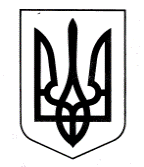 ЗАЗИМСЬКА СІЛЬСЬКА РАДА БРОВАРСЬКОГО РАЙОНУ  КИЇВСЬКОЇ ОБЛАСТІ РІШЕННЯПро затвердження розпоряджень сільського головиКеруючись ст. 26 Закону України «Про місцеве самоврядування в Україні», враховуючи рекомендації постійної комісії з питань соціально-економічного розвитку, бюджету та фінансів, комунальної власності, реалізації державної регуляторної політики, інвестицій та зовнішньо-економічних зв’язків, Зазимська сільська радаВИРІШИЛА:Затвердити розпорядження сільського голови Крупенка Віталія Вікторовича:від 22.10.2021 № 309/01-09 «Про виплату премії працівникам сільської ради у жовтні 2021 року за відпрацьований період поточного місяця»;від 22.11.2021 № 338/01-09 «Про виплату премії працівникам сільської ради у листопаді 2021 року за відпрацьований період поточного місяця».2.	Контроль за виконанням рішення покласти на постійну комісію сільської ради з питань з питань соціально – економічного розвитку, бюджету та фінансів, комунальної власності, реалізації державної регуляторної політики, інвестицій та зовнішньоекономічних зв’язків.Сільський голова	Віталій КРУПЕНКОс. Зазим’я02 грудня 2021 року№ 2368-23-позачергової-VIIІ